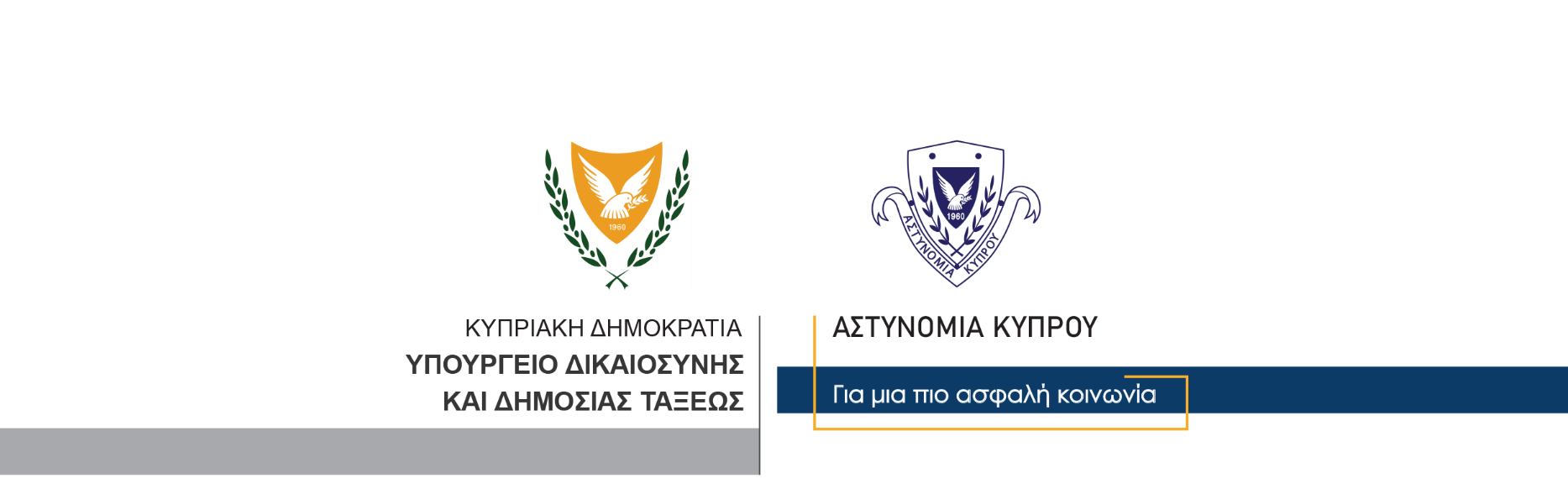 1 Φεβρουαρίου, 2021  Δελτίο Τύπου 1Σε ποινή φυλάκισης 4 μηνών με τριετή αναστολή καταδικάστηκε 17χρονος για τροχαίες παραβάσειςΤο Επαρχιακό Δικαστήριο Λεμεσού καταδίκασε σήμερα σε συνολική ποινή 4 μηνών με τριετή αναστολή 17χρονο κάτοικο Λεμεσού, αφού τον βρήκε ένοχο στις κατηγορίες της οδήγησης αυτοκινήτου με υπερβολική ταχύτητα, στην οδήγηση υπό την επήρεια αλκοόλης, στην οδήγηση χωρίς να είναι κάτοχος άδειας οδήγησης και χωρίς πιστοποιητικό ασφάλειας. Του επιβλήθηκε επίσης στέρηση άδειας οδήγησης για έξι μήνες και έξι βαθμοί ποινής. Συγκεκριμένα, ο 17χρονος είχε συλληφθεί στις 3 Ιανουαρίου, 2021 αφού εντοπίστηκε σε παρακαμπτήριο της Λεμεσού, να οδηγεί αυτοκίνητο με ταχύτητα 205 ΧΑΩ αντί 80 που είναι το ανώτατο όριο. Σε έλεγχο που είχε ακολουθήσει διαπιστώθηκε ότι οδηγούσε χωρίς να είναι κάτοχος άδειας οδήγησης, χωρίς πιστοποιητικό ασφάλειας, ενώ σε έλεγχο αλκοτέστ που είχε υποβληθεί, η ένδειξη ήταν 18μg αντί 9μg. Κλάδος ΕπικοινωνίαςΥποδιεύθυνση Επικοινωνίας Δημοσίων Σχέσεων & Κοινωνικής Ευθύνης